Критерии качества и доступности медицинской помощи в 2022 годуГлава 8. Критерии доступности и качества медицинской помощиКритериями доступности медицинской помощи являются: удовлетворевность населения доступностью медицинской помощи, втом числе городского и сельского паселения (процентов числа опрошенных);доля расходов на оказание медицинской помощи в условиях дневных стацяонаров в общих расходах на территориальную программу;доля расходов на оказание медицинской помощи в амбулаторных условиях в неотложной форме в общих расходах на территориальную программу;доля пациентов, получивших спедиализированную медицинскуюПОМОІДЬ     В     СТdЦНОН£t]ЭНЫХ        GПОВИЯХ     В     MeДИЦИПGKИX      О]ЗГННИЗ£tЦИЯХ,подведомственных федеральным органам исполнительной власти, в общем числе пациентов, которым была оказана специализированная медицинская помощь в стационарпых условиях в рамках герриториальноіі программы обязательного медицинского страхования;доля посещений выездной патромажпой службой на дому для оказания паллиативной медицинской помощи детскому населению в общем количестве посещений по паллиативной медицинской помощи детскому населению;число пациентов, которым оказана паллиативпая медицинскаяпомощь по месту их фактического пребывания за пределами субъекта Российской Федерации, на территории которого указанные пациенты зарегистрированы по месту жительства;число пациентов, зарегистрированных на территории субъекта Российской Федерации по месту жительства, за оказание паллиативной медиципской помощи которым в медицинских организациях других субъектов Российской Федерации компенсированы затраты на основании межрегионального соглашенRя.Критериями доступности медицинской помощи, оказываемой медицвнскими организациями, подведомственными федеральным органамИGПOЛHИTeJIЬHOЙ BП tСTИ, ЯВЈІЯІЮТGЯ:доля объема специализированной, в том числе высокотехнологичной, медицинской помощи, с коэффициентом относительной затратоемкости, равным 2 и более, в объеме оказанной специализированяой, в том числе высокотехнологичной, медицинской помощи (в 2021 году - не меяее 60 процентов, в 2022 и 2023 годах - ae менее 70 процентов);доля доходов   за   счет   средств   обязательного   медицинскогострахования в общем объеме доходов медицинской организации, подведомственной федеральному органу исполнительной власти (целевое значение для медицинских организаций, оказывающих медицинскую помоіцъ при заболеваниях и состояниях, входящих в базовую программу обязательного медицинского страхования, - не менее 20 процентов).Критериями качества медицинской помощи являются:доля впервые выявленных заболеваний при профилактических медицинских осмотрах, в том числе в рамках диспансеризации, в общем количестве впервые в жвзни зарегистрированных заболеваний в течение года;доля впервые выявленных заболеваний ври профилактических медицинских осмотрах несовершеннолетних в общем количестве впервые в жизни зарегистрированных заболеваний в течение года у несовершеннолетних;доля впервые выявленных онкологических заболеваний при профилактияеских медицинских осмотрах, в том чвсле в рамках диспансеризации, в общем количестве впервые в жизни зарегистрярованвьш онкологииеских заболеваний в течение года;доля пациентов со злокачественными новообразованиями, взятых под диспансерное наблюдение, в общем количестве пациентов со злокаиественными новообразованиями;доля пациентов с инфарктом миокарда, госпитализированных в первые 12 часов от начала заболевания, в общем количестве госпитализированных пациентов с инфарктом миокарда;доля пациентов с острым инфарктом миокарда, которым проведено етентироваяие коронарных артерий, в общем количестве пациентов с острым инфарктом миокарда, имеющих показания к его проведению;доля пациентов с острым и повторным инфарктом миокарда, которым выездной бригадой скорой медицинской помощи проведен тромболизис, в общем количестве пациентов с острым и повторным инфарктом миокарда, имеющих показания к его проведению, которым оказала медицинская помощь выездными бригадами скорой медицинской помощи;доля пациентов с острым инфарктом миокарда, которым проведенатромболитическая терапия, в общем количестве пациентов с острым инфарктом миокарда, имеющих показания к ее проведеяию;доля пациентов с острыми цереброваскулярными болезнями, госпитализированных в первые 6 часов от начала заболевания, в обтемколичестве госпитализированных в первичные сосудистые отделения или региональные сосудистые центры пациентов с острыми цереброваскулярными болезнями;доля пациентов с острым ишемическим инсультом, которым проведена тромболятическая терапия, в общем количестве пациентов с острым июемическим инсулътом, госпитализированных в первичные сосудистые отделения или региональные сосудистые центры в первые 6 часов от начала заболевания;доля пациентов с острым итемическим инсультом, которым проведена тромболитическая терапия, в общем количестве пациентов с острым июемическям инсультом, госпитализнрованllых в первичные сосудистые отделения илв регионалъные сосудистые центры;доля пациентов, получающих обезболивание в рамках оказания паллиативной медицинской помощи, в общем количестве пациентов, нуждающихся в обезболивавии при оказании паллиативной медицинской помощи;количество обоснованных жалоб, в том чвсле на несоблюдение сроков ожидания оказання и на отказ в оказании медицинской помощи, предоставляемой в рамках территориалъной программы.$ 5. По итогам реализацяи Программы в 2022-2024 годах планируется достижение следующих показателей по ОГБУЗ "Сусанинская районная больница":Таблица № 1№п/пНаименование показателяНаименование показателяЕдиницы измеренияЗначенияПО ИТОГdМ2022 годаЗначенияПО ИТОГdМ2023 годаЗначенияПО ИTOFdM2024 года122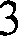 56КрRтерии качествКрRтерии качества медицяпской помощи1Удовлетворенность населения медиіщнской	помощью (процентов от числа опротеняых)- всего, в т.ч.:Удовлетворенность населения медиіщнской	помощью (процентов от числа опротеняых)- всего, в т.ч.:0 077,578,078,51городское населениегородское население0 079,080,081,01селъское населениеселъское население0 068,068,569,0Смертность	населениявчислотрудоспособном возрастеумертих втрудоспо-2.собном возрасте ва410,0390,0370,0100 тыс.человекнаселениянаселения3.Доля умерівих в трудоспособном возрасте на дому в общем колгшестве	умеріввх	в трудоспособном возрастеДоля умерівих в трудоспособном возрасте на дому в общем колгшестве	умеріввх	в трудоспособном возрастеДоля умерівих в трудоспособном возрасте на дому в общем колгшестве	умеріввх	в трудоспособном возрастеДоля умерівих в трудоспособном возрасте на дому в общем колгшестве	умеріввх	в трудоспособном возрастеДоля умерівих в трудоспособном возрасте на дому в общем колгшестве	умеріввх	в трудоспособном возрастеДоля умерівих в трудоспособном возрасте на дому в общем колгшестве	умеріввх	в трудоспособном возрастеДоля умерівих в трудоспособном возрасте на дому в общем колгшестве	умеріввх	в трудоспособном возрасте35,035,035,035,035,04.Материнская смертностьМатеринская смертностьМатеринская смертностьМатеринская смертностьМатеринская смертностьМатеринская смертностьМатеринская смертностьяа 100 тыс. человек, родивтих-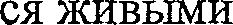 яа 100 тыс. человек, родивтих-22,522,522,522,522,55.Младеическая c    MeВ т.Ч.:’T‘GT‘B e   Г'	"На 1 000человек, родивтих-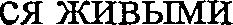 На 1 000человек, родивтих-6556556,46,46,36,35.в городской мествостнв городской мествостнв городской мествостнв городской мествостнв городской мествостнв городской мествостнв городской мествостн6,66,66,56,56,455.в сельскоіі местностив сельскоіі местностив сельскоіі местностив сельскоіі местностив сельскоіі местностив сельскоіі местностив сельскоіі местности6,76,76,66,66,556.Доля   умертих   в   возрасте   до1 года яа дому в общем количестве умерших в возрасте до 1 годаДоля   умертих   в   возрасте   до1 года яа дому в общем количестве умерших в возрасте до 1 годаДоля   умертих   в   возрасте   до1 года яа дому в общем количестве умерших в возрасте до 1 годаДоля   умертих   в   возрасте   до1 года яа дому в общем количестве умерших в возрасте до 1 годаДоля   умертих   в   возрасте   до1 года яа дому в общем количестве умерших в возрасте до 1 годаДоля   умертих   в   возрасте   до1 года яа дому в общем количестве умерших в возрасте до 1 годаДоля   умертих   в   возрасте   до1 года яа дому в общем количестве умерших в возрасте до 1 года6,46,46,36,36,27.Смертяость детей в возрасте 0-4 летСмертяость детей в возрасте 0-4 летСмертяость детей в возрасте 0-4 летСмертяость детей в возрасте 0-4 летСмертяость детей в возрасте 0-4 летСмертяость детей в возрасте 0-4 летСмертяость детей в возрасте 0-4 летна 1 000 родивтих-GЯ  ЖНВЫМПна 1 000 родивтих-GЯ  ЖНВЫМП7,67,67,47,47,28.Смертяость населения - всего, Вт.ч.:Смертяость населения - всего, Вт.ч.:Смертяость населения - всего, Вт.ч.:Смертяость населения - всего, Вт.ч.:Смертяость населения - всего, Вт.ч.:Смертяость населения - всего, Вт.ч.:Смертяость населения - всего, Вт.ч.:ЧНс ЈІОумертих па 1 000 человек населенияЧНс ЈІОумертих па 1 000 человек населения14,514,513,013,013,08.в городской местностив городской местностив городской местностив городской местностив городской местностив городской местностив городской местностиЧНс ЈІОумертих па 1 000 человек населенияЧНс ЈІОумертих па 1 000 человек населения14,514,513,013,013,08.в сельской местностив сельской местностив сельской местностив сельской местностив сельской местностив сельской местностив сельской местностиЧНс ЈІОумертих па 1 000 человек населенияЧНс ЈІОумертих па 1 000 человек населенияi7,2i7,217,217,217,29.Доля умерших в возрасте 0-4 лет на дому в обтем количестве умертих в возрасте 0-4 летДоля умерших в возрасте 0-4 лет на дому в обтем количестве умертих в возрасте 0-4 летДоля умерших в возрасте 0-4 лет на дому в обтем количестве умертих в возрасте 0-4 летДоля умерших в возрасте 0-4 лет на дому в обтем количестве умертих в возрасте 0-4 летДоля умерших в возрасте 0-4 лет на дому в обтем количестве умертих в возрасте 0-4 летДоля умерших в возрасте 0-4 лет на дому в обтем количестве умертих в возрасте 0-4 летДоля умерших в возрасте 0-4 лет на дому в обтем количестве умертих в возрасте 0-4 лет%%8,08,07,57,57,510.Смертпость детей в возрасте 0 - 17 летСмертпость детей в возрасте 0 - 17 летСмертпость детей в возрасте 0 - 17 летСмертпость детей в возрасте 0 - 17 летСмертпость детей в возрасте 0 - 17 летСмертпость детей в возрасте 0 - 17 летСмертпость детей в возрасте 0 - 17 летяа 100 тыс. человек населения соответст- вующего возрастаяа 100 тыс. человек населения соответст- вующего возраста53,053,052,552,552,011.Доля умерших в возрасте 0-17 лет на дому в общем количестве умертих в возрасте 0-17 летДоля умерших в возрасте 0-17 лет на дому в общем количестве умертих в возрасте 0-17 летДоля умерших в возрасте 0-17 лет на дому в общем количестве умертих в возрасте 0-17 летДоля умерших в возрасте 0-17 лет на дому в общем количестве умертих в возрасте 0-17 летДоля умерших в возрасте 0-17 лет на дому в общем количестве умертих в возрасте 0-17 летДоля умерших в возрасте 0-17 лет на дому в общем количестве умертих в возрасте 0-17 летДоля умерших в возрасте 0-17 лет на дому в общем количестве умертих в возрасте 0-17 лет%%9,09,08,58,58,512.Доля впервые выявленных заболеваний	припрофплактических медицинских осмотрах, в том числе в рамках диспансеризации,      в      общемДоля впервые выявленных заболеваний	припрофплактических медицинских осмотрах, в том числе в рамках диспансеризации,      в      общемДоля впервые выявленных заболеваний	припрофплактических медицинских осмотрах, в том числе в рамках диспансеризации,      в      общемДоля впервые выявленных заболеваний	припрофплактических медицинских осмотрах, в том числе в рамках диспансеризации,      в      общемДоля впервые выявленных заболеваний	припрофплактических медицинских осмотрах, в том числе в рамках диспансеризации,      в      общемДоля впервые выявленных заболеваний	припрофплактических медицинских осмотрах, в том числе в рамках диспансеризации,      в      общемДоля впервые выявленных заболеваний	припрофплактических медицинских осмотрах, в том числе в рамках диспансеризации,      в      общем%%5,55,55,75,75,9количестве впервые в жизня зарегистрированвъіх заболеваний в течение года13.Доля впервые вьювленных заболеваний	пряпрофилактическвх осмотрах, в том шісле в рамках днспансерязации, лиц cтapme трудоспособного возраста в общем количестве впервые в жизни	зарегистрированных заболеваний в течение года у лиц cтapme трудоспособного возраста3,43,73,914.Доля	впервые			выявлевяьт опкологическт заболеваний при врофилактических	медицинских осмотрах, в том числе в рамках диспансеризации,			в		общем количестве	впервые		в		жвзни зарегистрированвът онкологическвх	заболеваний	в течение года0 020,124,024,015.Доля	пациентов	СО злокапественными новообразованlІЯМИ, находявдіхся под диспансерным ваблюдеяием с даты установления дяагноза 5 лет и более, в обтем числе пациеllтов со		злокаяественными новообразованиямв, ваходявдіхся под дяспансервым наблюдеияем0 056,357,560,016.Доля впервые выявленных случаев	онкологпческих заболеваний на раннвх стадиях (I и II стадии) в обтем количестве выявленных		случаев оякологическт заболеваний в течение года0 058,760,86317.Доля	пациентов		СО злокачествеянымв новообразованиями, взятьт	под диспансерное		наблюдение,			в общем количестве пациентов со злокачественными новообразованиями0 0100,0100,0100,018.Доля	пациентов	СОзлокачественными17,018,019,0новообразованиямя, выявлеиньт активно, в общем коююестве пациентов со злокаяествевными новообразованихми, взятых под диспансерное ваблюдепие19.Доля лиц, инфицироваяньт вирусом	иммунодефиіщтачеловека,	получаююих аптиретровирусную терапию, в общем        количестве		ляц, инфвцироваllных		вирусом иммунодефицита человека0 070,571,572,520.Доля впервые выявленньт случаев фиброзно-кавернозного туберкулеза в общем количестве выявленньт случаев туберкулеза в течение года0 00,40,40,421.Доля пациентов с инфаркгом миокарда, госпяталязированных в первые 12 яасов от пачала заболевания, в общем количестве госпитализироваяных пациентов с инфарктом миокарда69,269,569,622.Доля пациентов с острым инфарктом миокарда, которым проведено	стептирование коронарньт артерий, в общем количестве пациентов с острым инфарктом миокарда, имеющих показания к его проведеншо47,248,048,023.Доля пациентов с острым и повторным инфарктом миокарда, которым выездноё брвгадоё скорой медіщинской помощи проведен тромболизис, в общем количестве паииеятов с острым и повторным инфарктом миокарда, имеющих покыsвпня к его проведению, которым оказала медицинская помоть выездными бригадамя скорой медицинской пoмomп16,317,217,924.Доля пациентов с острым инфарктом миокарда, которым проведена тромболитическая терапия, в общем котгтестве пациентов с острым инфарктомО О28,930,031,1миокарда, имеющих показания к ее проведению25.Доля пациентов с острыми дереброваскулярвЬІМR болезнями, госпитализировавных в первые 6 часов от наяала заболевапия, в общем	количестве госпитализированных		в первичные сосудистые отделения или региональные сосудистые цеятры вациевтов с острыми цереброваскулярными болезнями0 040,040,040,026.Доля пациентов с острым июемияеским	инсулътом,которьтм	проведена тромболитическая терапия, в общем количестве пациентов с острым итемішеским иясулътом, госпяталвзированных		в первичные сосудистые отделения или региопальвьlе сосудистые центры в первые 6 часов от наяала заболевания5,05,05,027.Доля пациентов с острым итемяческим	внсультом,которым	проведена тромболитяческая терапия, в общем количестве пациентов с острым июемическим инсультом, госпитализированвых		в первишгьІе сосудистые отделения нли региональные сосудистые цевтры5,05,05,028.Доля пациентов, полуюівюих палляативпую	медміщнскую помощь, в общем количестве пациентов, нуждающихся в паллиативной		медицинскойПОМОІДН0 065,075,085,029.Доля пациентов, пояучающях обезболивание в рамках оказаняя паллиативвой	медиіщнской помоідв, в общем колтшестве пациентов, нуждаюідихся в обезболяваяви при оказании паллиативной	медицинской помощи0 0100,0100,0100,030.Колшіество обоснованяых жалоб, в том числе яа отказ в оказанви медицинской	помовщ, предоставляемой в рамках Программыед.484747Критеряи доступности медицинской помощвз1.Обеспеченноеть	населения врагами - всего паселеявя, в т.я.:» t 10 тьк. человек яаселевия38,640,542,3з1.городского населения» t 10 тьк. человек яаселевия44,145,045,9з1.сельского населения» t 10 тьк. человек яаселевия17,718,619,5з1.оказьтваюнщми медидвнскую помоть в амбулаторвьт условиях, - всего населеішя, в т.q.:на 10 тыс. человек населения16,116,417,0з1.городского населенияна 10 тыс. человек населения21,622,022,4з1.сельского населенияна 10 тыс. человек населения8,68,38,3з1.оказьвзаювщми медицинскую помощь в стацнонарпых условиях, - всего населения, в т.ч.:на 10 тыс. человек населения13,714,214,6з1.городского населенияна 10 тыс. человек населения22,322,723,1з1.сельского населенияна 10 тыс. человек населения9,59,29,232.Обеспеченвость		населения среднем	медицинским персоналом - всего населения, ° Т °=я£f 10 тыс.человек“ £tce Лe103,4105,1106,732.городского населенияя£f 10 тыс.человек“ £tce Лe121,4122,0123,632.сельского населенияя£f 10 тыс.человек“ £tce Лe79,381,283,432.оказьнающвм	медяцвяскую помощь в амбулаторньт условиях, - всего населения, в т.ч.:яа 10 тыс. человек населения48,550,051,432.городского населенияяа 10 тыс. человек населения58,359,059,732.сельского паселенвяяа 10 тыс. человек населения23,123,924,732.оказьвзаювщм	медицинскую помоть в стацяонарпьт условшгх, - всего населения, в т.ч.:на 10 тыс. человек населевяя52,553,454,332.городского населенияна 10 тыс. человек населевяя62,563,364,132.сельского паселеТlияна 10 тыс. человек населевяя26,626,326,333.Доля расходов на оказаняе медицинской вомовщ в условшгх дневпьш стационаров в общих расходах        ва        настоятвую п р W ^У0 08,858,98,9534.Доля расходов на оказание медицвяской помоти в амбулаторяых условит в llеотложной форме в обідих расходах     на      вастояідую про Р У0 02,552,62,6535.Доля охвата диспансеризациеё взрослого	населения, подлежаідего диспансеризацяи0 0100,0100,0100,036.Доля охвата профилактическнми медидинскими	осмотрамивзрослого	населения, подлежащего профилактическям медицинским осмотрам, в т.ч.:0 0100,0100,0100,036.городских жителей0 0100,0100,0100,036.сельских жителей0 0100,0100,0100,037.Доля охвата профвлактяческими осмотрами детеё, подлежавщх профилактическвм медицинским осмотрам, - всего, в т.п.:0 0100,0100,0100,037.сельских жителей0 0100,0100,0100,037.городских жителей0 0100,0100,0100,038.Доля записей к врачу, соверюевных гражданами без очного обращения в регистратуру медицинской оргаивзацяи38455339.Доля	пациентов,		полушівтих спецвалязированную медицинскую	помоідь	в стадиопарных			условияхмедицинских	организаций, подведомственных федералъньві органам всполяителъпой властп, в общем чнсле пациентов, которым бьша оказала медяцянская помоть в стаіщонарпьт условиях в рамках настотдеё Программы0 00,160,160,1640.Число лиц, проживаютих в сельской местности, которьтм оказала скорая медицинскаяПОМОІДЬна 1 000 человек селъского населения26426626841.фельдюерских/фельдюерско- акуюерских					пунктов, находтдихся		в		аварийном состоянии	и		требующих капиталъного ремонта, в общем количестве фелъдтерских/фельдюерско- акуюерскнх пунктов0 04,04,04,042.Доля посещений выездной патронажной службой на дому для оказаяия паллиативной медицилскоё помоіди взрослому населению в общем количестве посещений по паллиативвой медицинской помощи взрослому населениюО О17,617,617,643.Чвсло пациентов, получивіввх паллиатявную	медицинскую помоідь по месту жятелъства, в том чнсле на домуединиц63466346634644.Число пациентов, которым оказала	паллиативная медицllнская помоідь по месту их пребьвзаяая за пределами субъекта Российской Федерации, на территории которого указавные		пациенты зарегистрированъl по месту жительстваедияиц50050050045.Доля женвщв, которым проведено экстракорпоральное оплодотвореяве,	в	общем количестве женщин с бесплодием55,058,062,0